Homecoming Week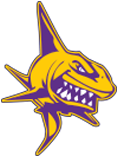 October 2nd-6th Monday (October 2nd) - Sporty! Wear your favorite college or professional team shirt or jersey!Tuesday (October 3rd) - Color WarsWednesday (October 4th) - Crazy hat or crazy hair dayThursday (October 5th) – Spirit Day! Sport your purple and gold gear to support our tiger sharks!Friday (October 6th) - Tye Dye Pre KPurple3rd GreenKRed4th Black1st Blue5th White2nd Orange6th Gold (yellow)